Advanced Microeconomics – Fake ExamConsider the essay “Should robots be taxed?”. Assume that the utility function of each individual  iswhere . This means individuals would inelastically supply labor because there is no disutility of leisure. Suppose that each individual has 1 unit of labor available.The rest of the model is the same. To be specific,  is the ratio of  type individuals so that . The production technology of the final good is  where According to the robot production technology,  units of robots cost  where  is a technological constantCompute the Pareto-efficient allocation that maximizes the simple sum of utilities:Compute the laissez-faire (no-taxation) competitive general equilibrium.Now let us put taxation into the market system. Assume, identical to the original paper, that the government imposes an ad valorem tax  on robots. All firms and individuals maximize their objectives given the prices and  in the usual fashion. Compute the market equilibrium for any given level of tax . (Hint: This is almost identical to part b above, except taxation.) In part c, the market equilibrium depends on the tax rate. Show that the tax rate  that maximizes the amount of public good, , also maximizes: in equilibrium.Assume that the government can also tax labor income as described in the paper. What would be the optimal level of robot tax in that case? Explain. (Hint: The answer is very simple).Consider two groups of people, the Elite () and the Ordinary People (), in a given society.  owns all the wealth and controls the political system.  is the clear majority in the population. Both  and  are well-organized so that each one of them can act as a single player. The actions available to  are  and  which denote legislating High or Low taxes, respectively. If  takes the action , then  shares its wealth with . Under , taxes are low so that inequality is high and  keeps its wealth. The actions available to  are  and , which mean Revolting and Not Revolting, respectively. If  chooses the action , then most of the wealth is lost but  successfully expropriates the remaining wealth. Under , it is business as usual and the actions of  directly materialize without any intervention by . This strategic interaction is modelled as a dynamic game below in Figure 1 below. The crucial assumption is that  is the first player. Under these conditions, find all the mixed and pure strategy Nash equilibria.
Figure 1.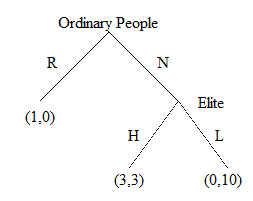 Find all the SPNE (including the mixed strategy SPNE). Are they Pareto-efficient?Solve part (b) above for the game below in Figure 2 where  is the first player. 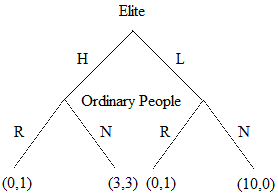 Figure 2. Why does the equilibrium change in part c compared to part b?Now consider an initial stage where  and  decide which of the games in Figure 1 and 2 they would play before their actions. They are essentially discussing who would be the first player. What would be the result? Consider two firms ( and ) whose technologies are given by the constant marginal costs,  and . These firms produce a homogenous good whose (inverse) demand function is given by:where  is the lowest price chosen by Firm 1 and 2 and  is the demand by the consumers. Each firm chooses  and  as the price of the good they produce.Find the Bertrand equilibrium.If a scientist finds a new technology that reduces the marginal cost to 10, what is the maximum amount that Firm 1 would pay for this new technology?Answer the same question for Firm 2.What would be the equilibrium level of price, when the scientist sells this technology to the highest bidder? 